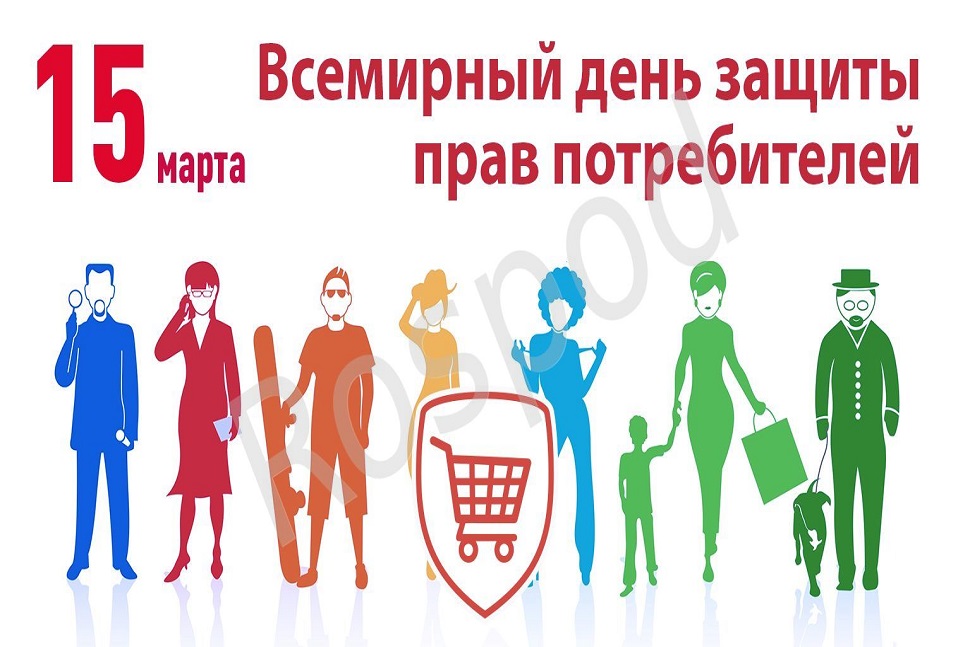 	Ежегодно 15 марта отмечается Всемирный день прав потребителей. В  2022 году  его решено провести под Девизом -  «Справедливые цифровые финансовые услуги».	Пандемия СOVID-19 усилила тенденцию, связанную с развитием цифровых услуг. Безусловным преимуществом такого развития является прозрачность и скорость оказания финансовых услуг.	Однако в таких условиях существенно возрастает и риск финансового мошенничества, а отдельные категории граждан могут быть ограничены в доступе к услугам, которые перестают оказываться в традиционных каналах.	Многочисленные исследования показывают, что экономические кризисы и связанное с ними сокращение доходов традиционно являются временем активизации финансовых мошенников. 	В последние годы, особенно в аспекте перехода на дистанционные каналы обслуживания, оказалось очевидным, что скорость развития мошеннических систем в банковской сфере существенно превышает скорость построения защиты от таких противозаконных действий. 	Финансовые организации зачастую не разъясняют клиентам как эффективно и безопасно пользоваться услугой. В результате доверчивые и пожилые клиенты становятся объектом интереса для мошенников.	Для обеспечения справедливого цифрового финансирования для всех нужен глобальный, совместный и скоординированный подход. Быстро развивающийся и сложный характер цифровых финансовых услуг демонстрирует потребность в инновационных подходах к регулированию, а также в цифровых финансовых услугах и продуктах, в основе которых лежит защита и расширение прав и возможностей потребителей.